Year 1 Home Learning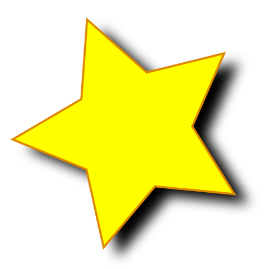 Summer Term Week 10 PhonicsRevise all set 2 and 3 sounds using the following link.https://www.youtube.com/watch?v=WnusnM_6R2ARevise all sounds in your phonic booklet.What each sound isRead the words for each soundGet an adult to give you a spelling test of words from different sounds.Complete this activity daily to ensure you are confident with all the sounds to improve you reading and spelling.Mrs Flint’s group read the book ‘Our House’ every day as your home reader. (see English folder)Mrs Badland’s Group read the book ‘Tim and Tom’ every day as your home reader. (see English folder)Maths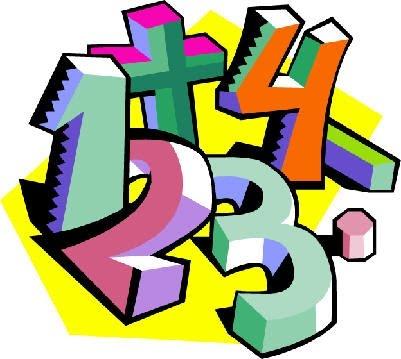 Look in the Maths folder for activities. Open up the home learning video links in the maths folder to access the video starters.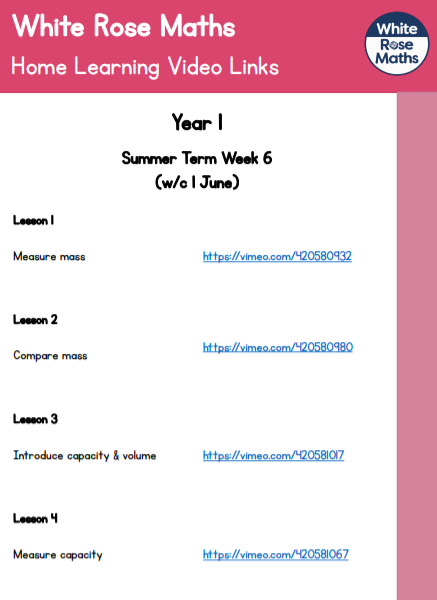 EnglishRead the text ‘At the Beach’ using the PowerPoint in the English folder.Nouns and verbs activity.Write a sentence about what the family are doing in each picture.Look at the structure of a postcard.Write your own postcard. Open English activities in the English folder for more detail. You do not need to print the sheets you can write on paper. HistoryLook at the seaside throughout the years using the PowerPoint presentation and discuss what you see with an adult. How has it changed? What is similar?Then read the information about seasides and answer the questions.ScienceListen to the Seasonal Change song using the following link;https://www.youtube.com/watch?v=pjRDuoWJwE0Answer the questions about Seasonal change using the song. The words for the song is in the science folder.All resources are in the science folder.Religious EducationLook at the presentation about being a disciple and learn about the work CAFOD do for people around the world.Activity 1 – Make a poster CAFOD explaining who they are and what they do.Activity 2 – Write a prayer about our family around the world.ArtLast week you read the book, ‘The Snail and the Whale’ by Julia Donaldson. For art this week follow the step by step instructions to draw your own whale picture. (See Art Folder) 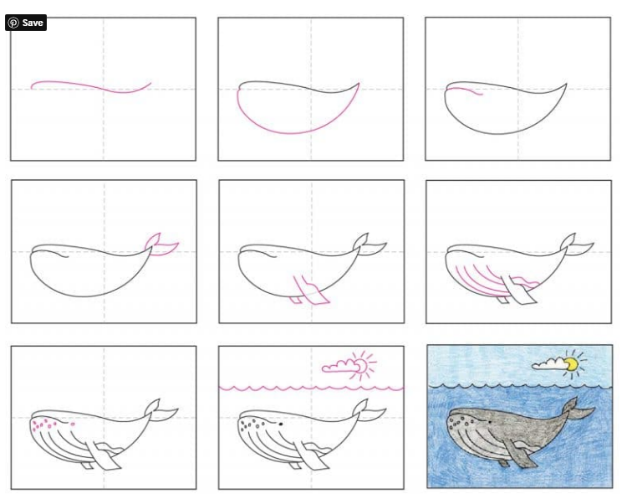 ReadingGo onto the link:https://www.oxfordowl.co.uk/for-home/find-a-book/library-page/?view=image&query=&type=book&age_group=Age+4-5&level=&level_select=&book_type=&series=#and choose a book to read. Purple MashLook at your Purple Mash account and have a go at the some of the activities online.Any of your work can be attached to Purple Mash and sent to your teachers. Purple MashLook at your Purple Mash account and have a go at the some of the activities online.Any of your work can be attached to Purple Mash and sent to your teachers. 